Supporting InformationRationally Design Lithiophilic Surfaces toward High−Energy Lithium Metal Battery Experimental sectionFabrication of Cu@Cu3NFirstly, the commercial Cu foam (300 μm thickness with 95% porosity) was washed by acetone, ethanol and deionized water, and dried in vacuum. Then, immerse the dried Cu foam strip in 0.5 M copper acetate solution for 12 hours, followed by putting into the programmed temperature control tubular furnace. The furnace is raised to 300 oC with a ramp rate of 2 oC min−1 and then maintained for 2 hours under high−pure ammonia (99.999%). After natural cooling, the product was washed with ethanol and deionized water, and dried in vacuum to obtain the final product Cu@Cu3N. In particular, due to the commercial restriction in thickness fabrication of Cu foam, the thickness of the Cu foam (20*30 cm) in the large−scale demonstration is 800 μm. The control sample N−Cu was synthesized by the same procedures as the Cu@Cu3N except without mixing with copper acetate solution. The Cu foam after washing by acetone, ethanol and deionized water, and drying in vacuum was directly used as another control sample for further tests. The universal products of Zn@Cu3N, Co@Cu3N, Ni@Cu3N, and C@Cu3N were fabricated as the same synthetic procedures as Cu@Cu3N instead of using different skeletons.   Materials characterizationsSEM (JEOL−7100F) is used to characterize the morphology and structure of materials at a voltage of 10 kV, and the elemental mappings were also collected on JEOL−7100F. XRD (Bruker D8) is applied to characterize the crystal structure with Cu Kα radiation (λ = 1.54060 Å). Optical images are obtained by a mobile phone. In situ microscope images are obtained in real time by the combination of microscope and electrochemical workstation. XPS spectra were obtained from AXIS SUPRA with working voltage of 15 kV, current of 10 mA and step length of 0.1 eV.Electrochemical measurementsAll electrochemical characterizations are based on 2032 button cell assembled in a glovebox filled with pure argon, and operated at room temperature. A Celgard 2400 polypropylene was used as the separator. Electrolyte used to test the modified Li anode performance and Li−S battery was 35 μL of 1.0 M LiTFSI in a liquid mixture of 1, 2−dimethoxyethane and 1, 3−dioxolane (1:1 in volume) with 1 wt% LiNO3 additive. The symmetric cell was assembled using Cu@Cu3N with around 200 μm molten Li (Cu@Cu3N/Li) as the electrode for both sides and then cycled at different current densities and plating/stripping capacities. Specifically, the same thickness of Li foil firstly was mechanical pressed into the Cu and N−Cu skeletons, then they were heated to 280 oC for molten Li infusion to obtain Cu/Li and N−Cu/Li anodes. After 5 cycles at a lower current density with a voltage ranging from 0−1 V for activating the Li nucleation and stabilizing the interface, the CE measurements were obtained from a multichannel battery testing system (LAND CT2001A) with Li foil as the counter electrode and Cu@Cu3N, N−Cu and Cu as the modified Li current collector, respectively. The diameter of both Cu@Cu3N/Li anodes and the control anodes is around 12 mm. In particular, during the rapid Li plating/stripping, the testing program was set to rest for 2 minutes per cycle. EIS measurement was performed with frequencies from 0.1 Hz to 100 kHz and an amplitude of 10 mV using a Metrohm Autolab work station (Multi Autolab M204). The Li+ diffusion coefficients () could be calculated based on the following equation (1): (1)For this equation, R is the gas constant of 8.314 J K−1 mol−1, T is the absolute temperature of 298.15 K, A is the electrode surface area (cm2), n is the number of transferred electrons, F is the Faraday constant of 96500 C mol−1, C is the concentration of Li−ions, and σ is the Warburg factor (the slope at a low frequency range). To evaluate the performance of full cells with Cu@Cu3N/Li anode, sulfur cathode (rGO/S) was fabricated according to our previous work, [S1] and the sulfur mass loading was around 3.5 mg cm−2. Commercial NMC811 and LFP were used as working electrodes with 35 μL electrolyte of 1.0 M LiPF6 in a 1:1 (w/w) liquid mixture of ethylene carbonate and diethyl carbonate. The voltage range of Cu@Cu3N/Li||NMC811 and Cu@Cu3N/Li||LFP was 2.7−4.5 V and 2.5−4.1 V, respectively. In normal tests, the anode with 5 mg Li resources and the mass loading of NMC811 and LFP were 3.6 mg cm−2 and 1.5−2.0 mg cm−2 with a same diameter of 10 mm. In realistic conditions, the mass loading of LFP was up to 19.1 mg cm−2, the capacity of Li anode was 10.24 mAh cm−2, the LFP electrode diameter was fixed at 10 mm, and the total 35 μL of electrolyte were added 20 μL to the LFP electrode and 15 μL to the Li anode, respectively. Computational detailsThe first principles calculations were performed to prove the lithiophilicity of Cu3N versus Cu, which implemented by VASP [S2] code and using the generalized gradient approximation and Perdew–Burke–Ernzerhof exchange−correlation functional. [S3] The thickness of vacuum above Cu3N and Cu surfaces is 15 Å. The van der Waals interaction was corrected by Grmme−D3 method. During the Geometric optimization of structures, the plane wave cut of energy was set as 500 eV, the convergence condition for the energy between adjacent electronic step is 10−5 eV, and the force on each atom is less than 0.02q eV Å−1. In addition, the Gamma centered k−mesh was set as 3×3×1. For calculating the energy barriers of Li transport inside the bulks, the climbing image nudged elastic band [S4] method was introduced and executed with the k−mesh of 3×3×3. The Bader charge was analyzed based on the theory developed from G. Henkelman’s work. [S5]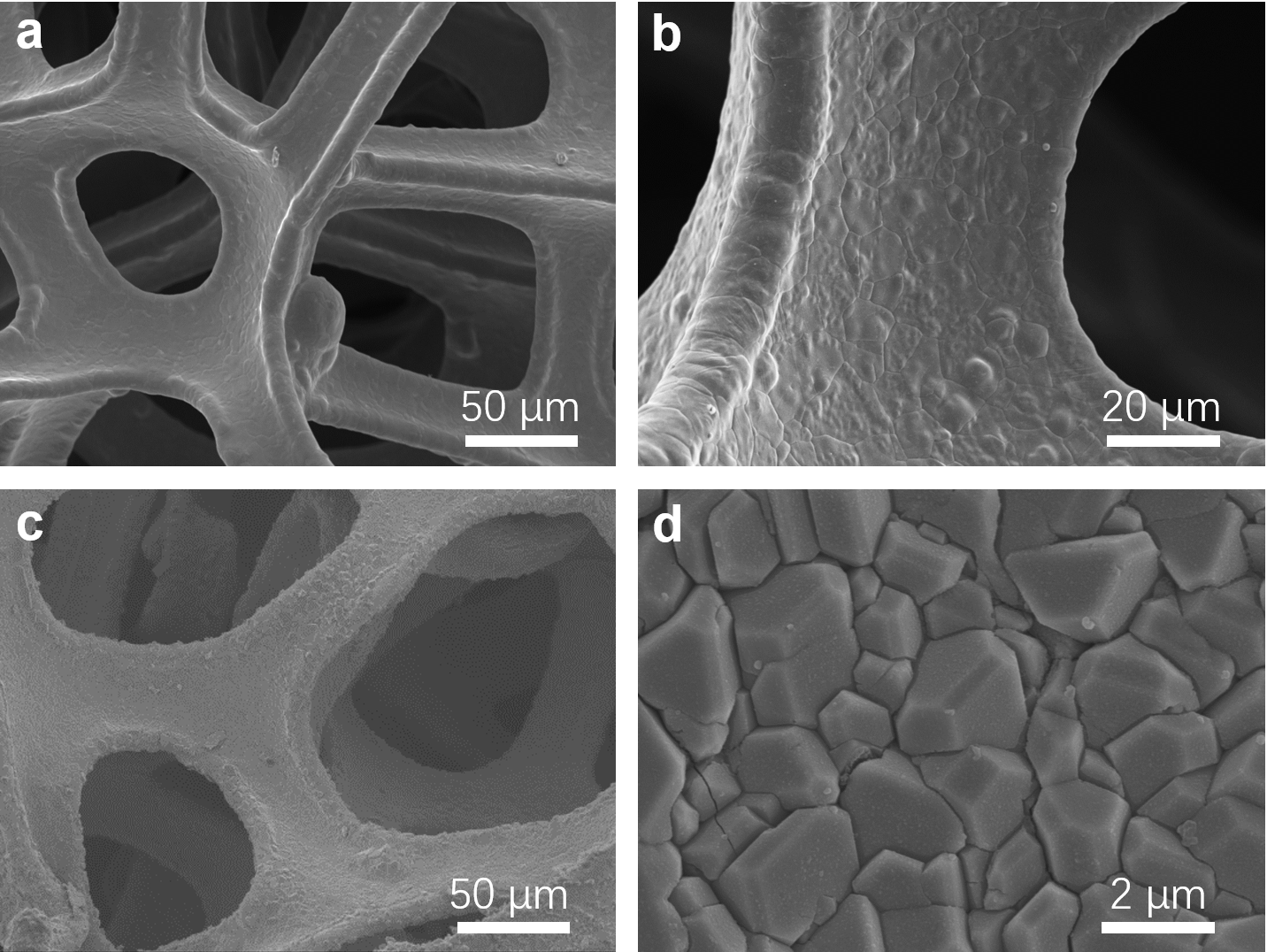 Fig. S1. SEM measurement. SEM images of (a and b) Cu foam and (c and d) Cu@Cu3N.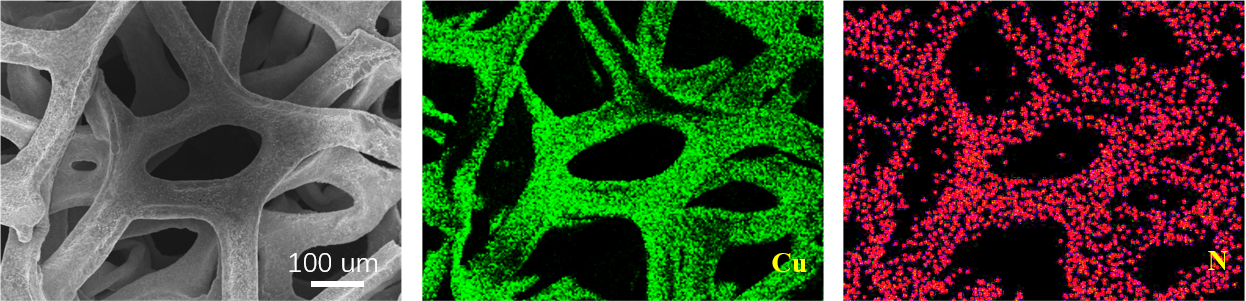 Fig. S2. Elemental mappings of Cu@Cu3N.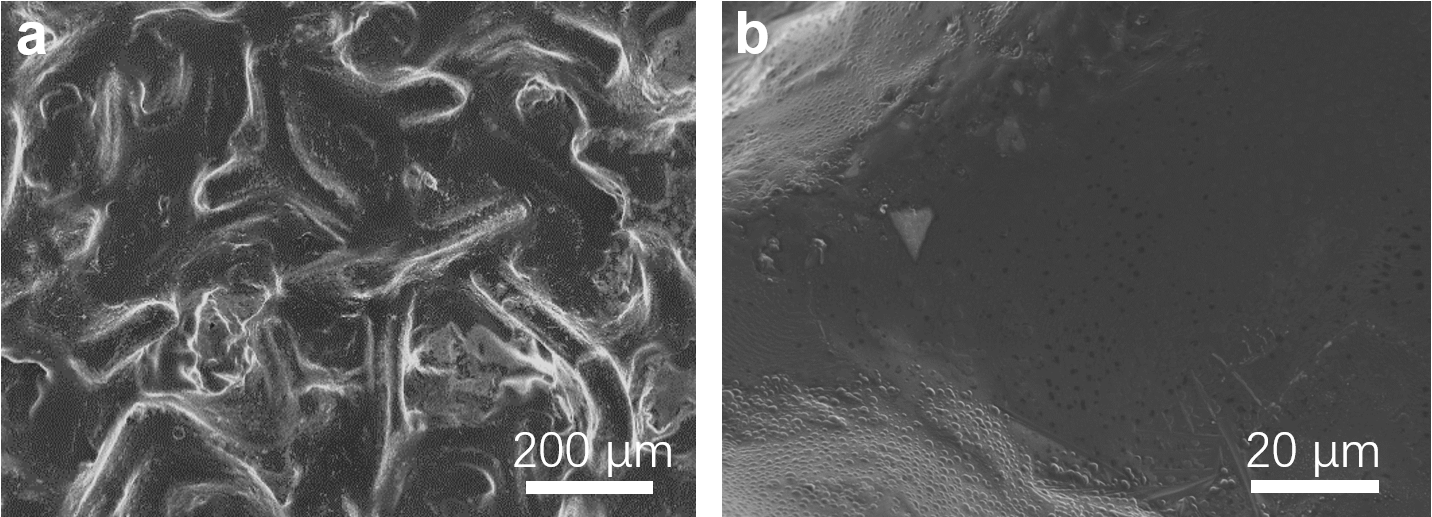 Fig. S3. SEM measurement. SEM images of Cu@Cu3N/Li.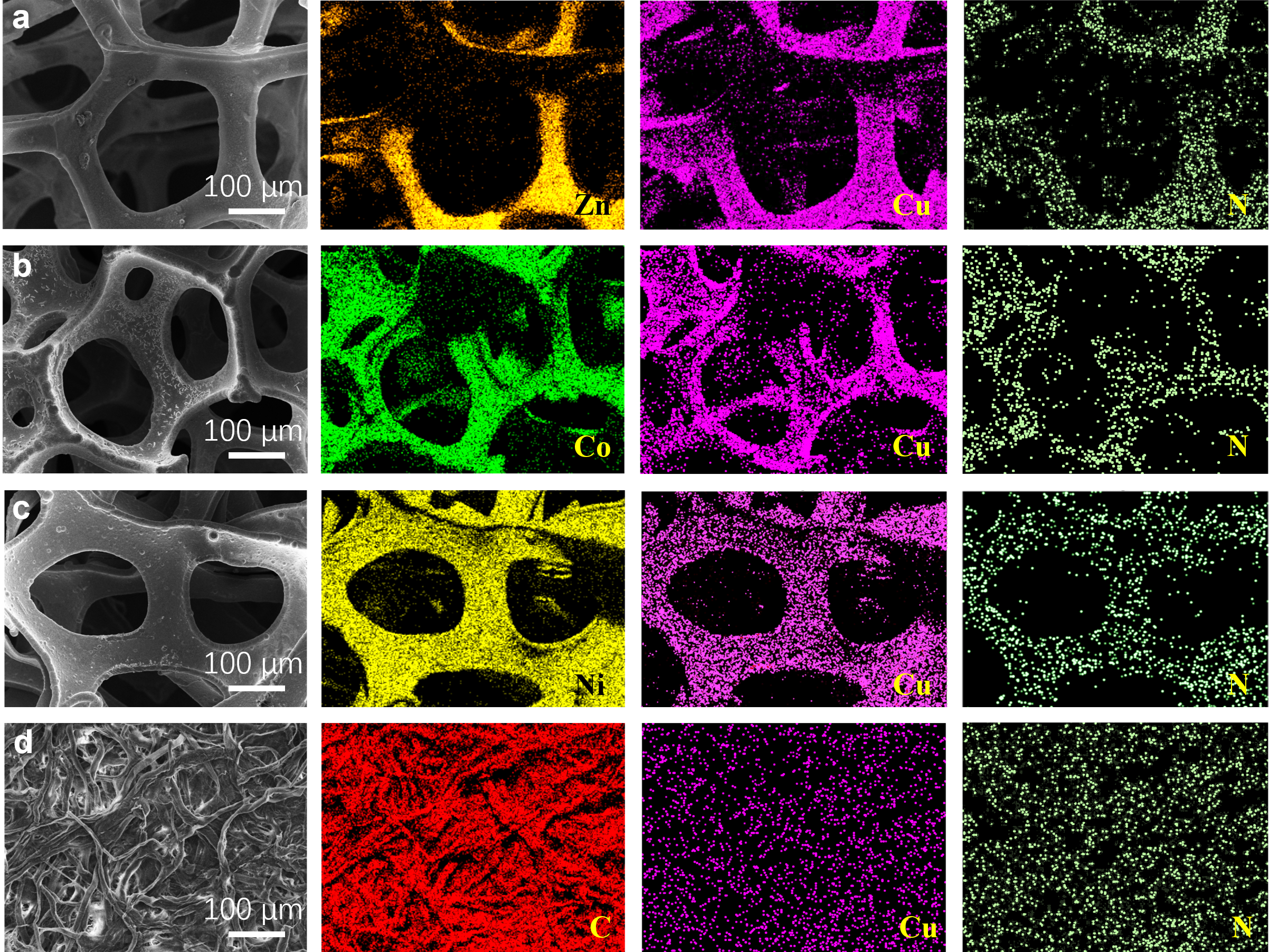 Fig. S4. Elemental mappings. Elemental mappings of (a) Zn@Cu3N, (b) Co@Cu3N, (c) Ni@Cu3N and (d) C@Cu3N.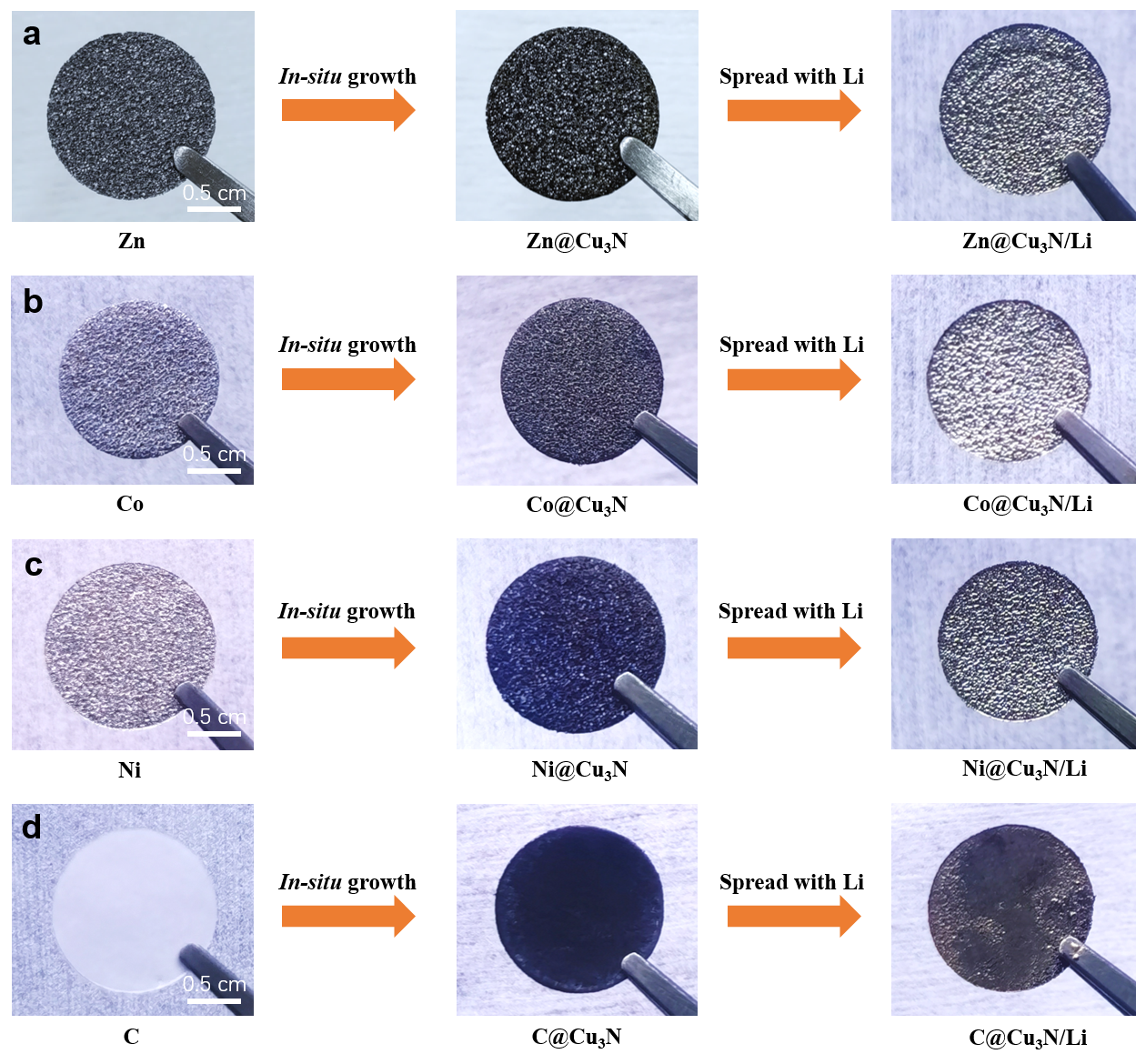 Fig. S5. Morphology evolution of current collectors integrate with molten Li. Optical images of (a) Zn@Cu3N, (b) Co@Cu3N, (c) Ni@Cu3N and (d) C@Cu3N integrate with molten Li, respectively.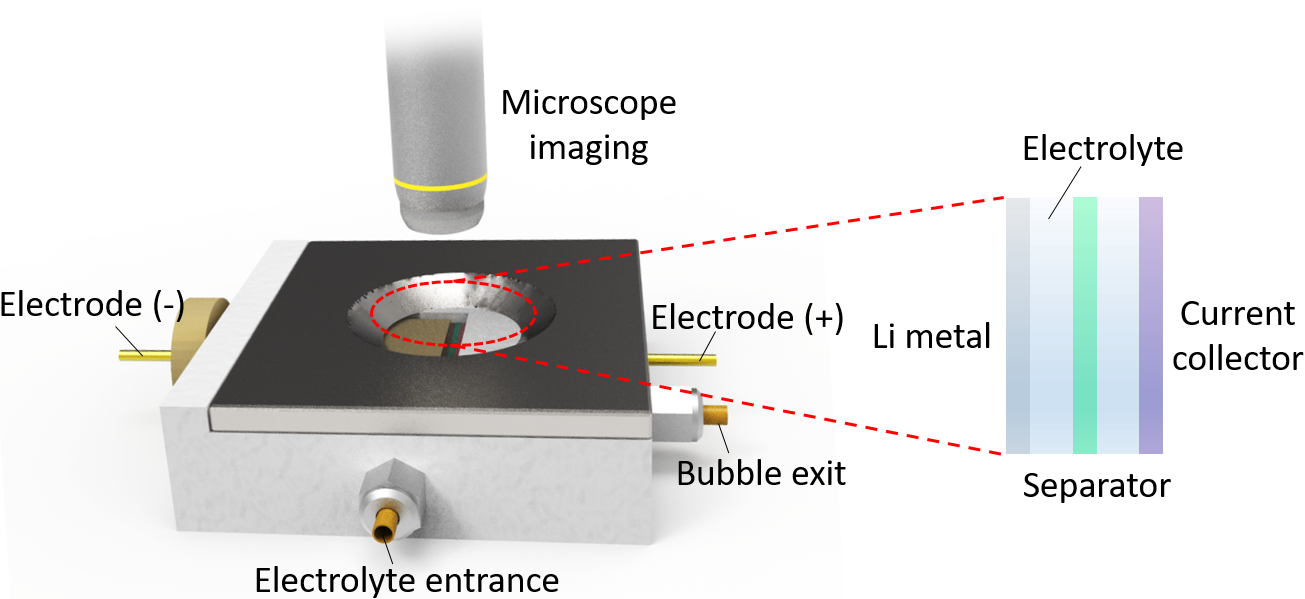 Fig. S6. Schematic diagram of operando microscope and electrochemical workstation system. 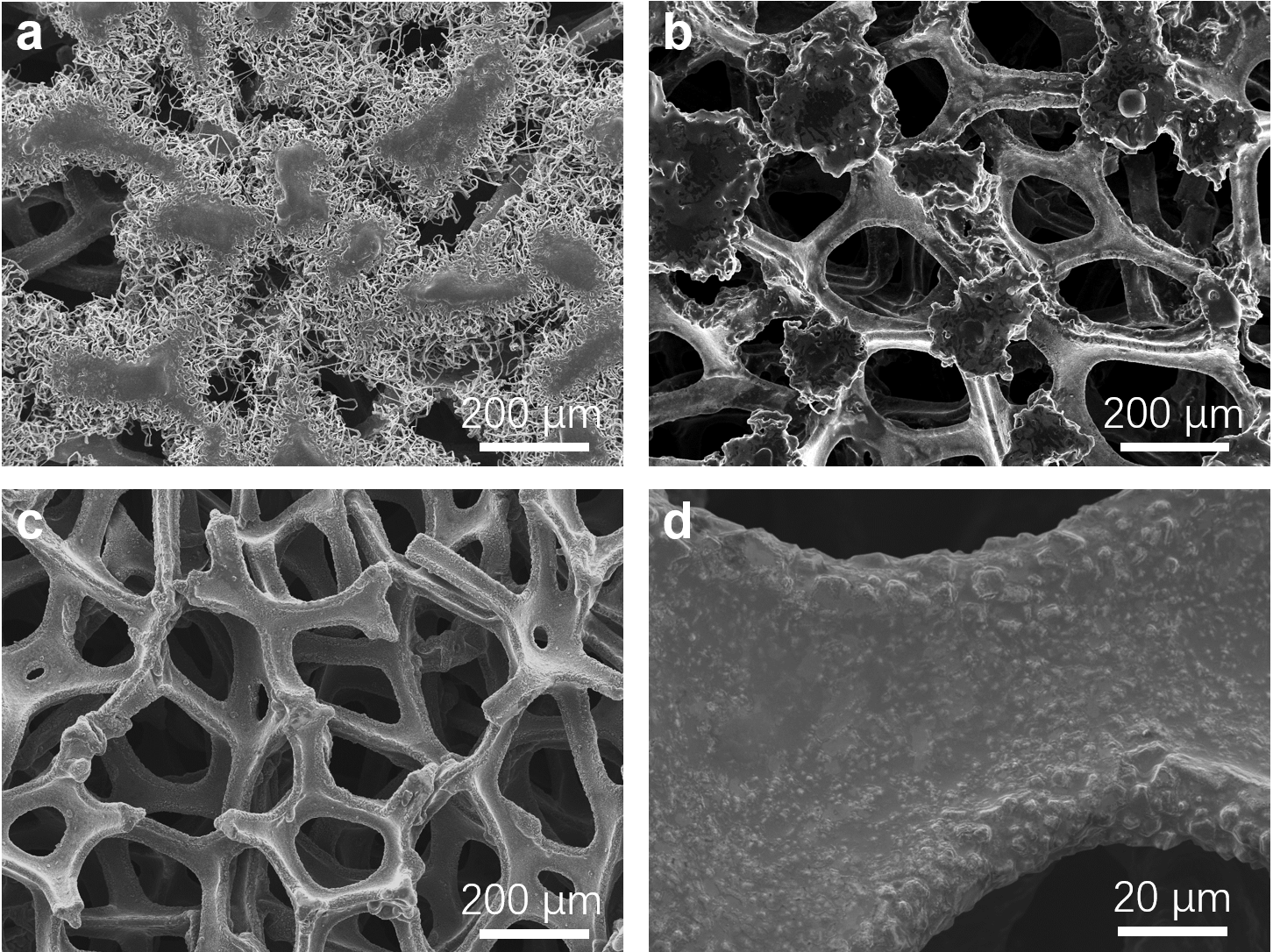 Fig. S7. SEM measurement. SEM images of Li deposition on (a) Cu, (b) N−Cu and (c and d) Cu@Cu3N.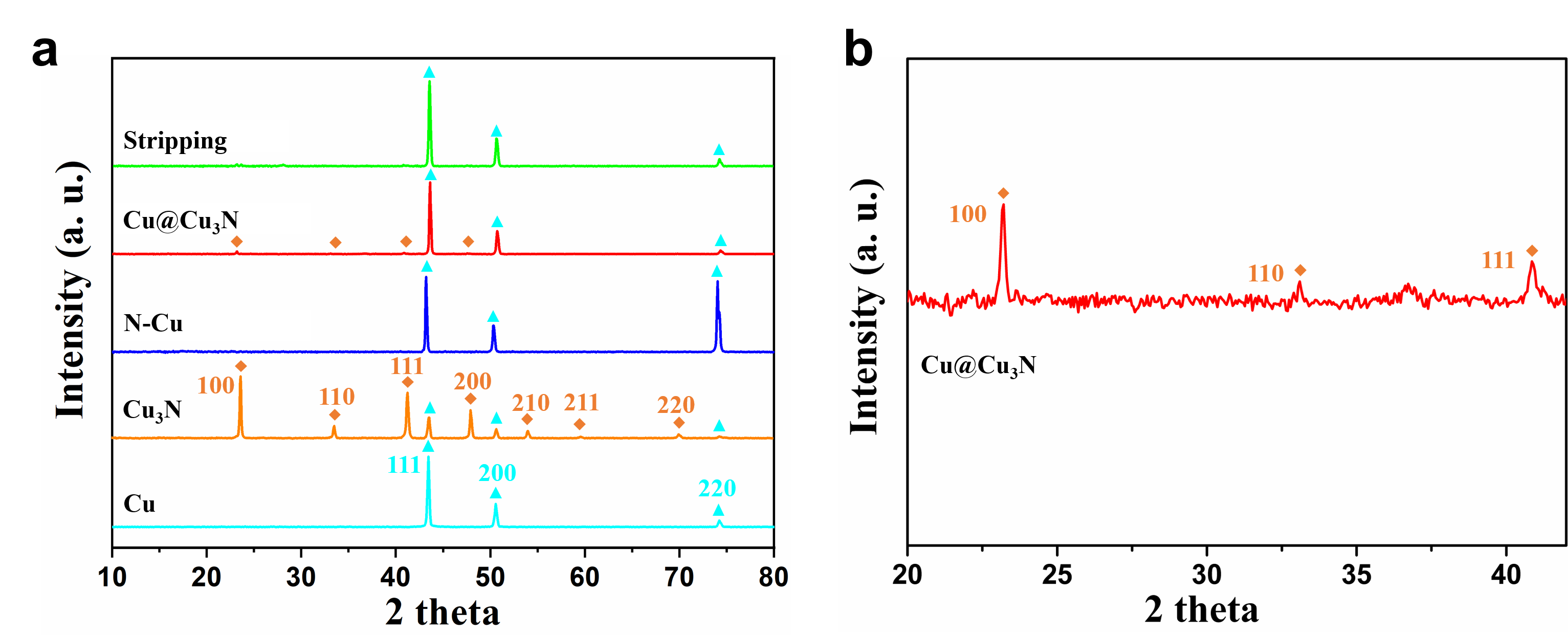 Fig. S8. XRD measurement. (a) XRD patterns of Cu, Cu3N, N−Cu, Cu@Cu3N, and Cu@Cu3N after Li stripping, (b) Partial amplified pattern of Cu@Cu3N.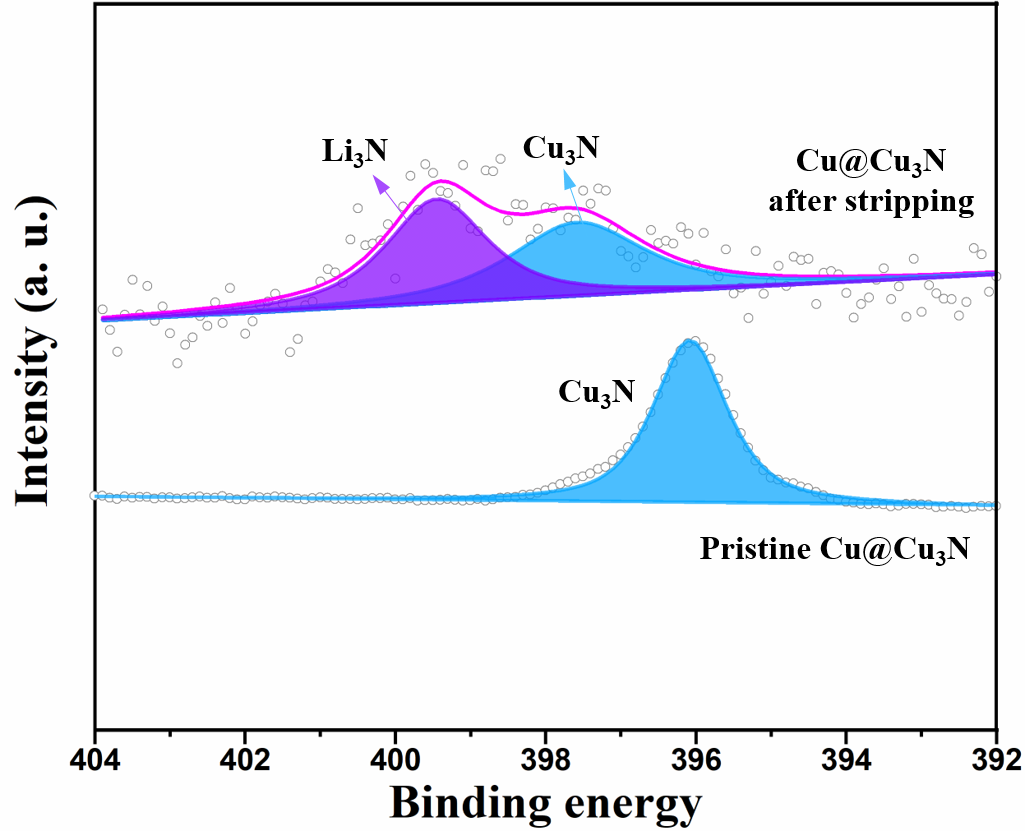 Fig. S9. N 1s spectra of Cu@Cu3N before and after the Li stripping.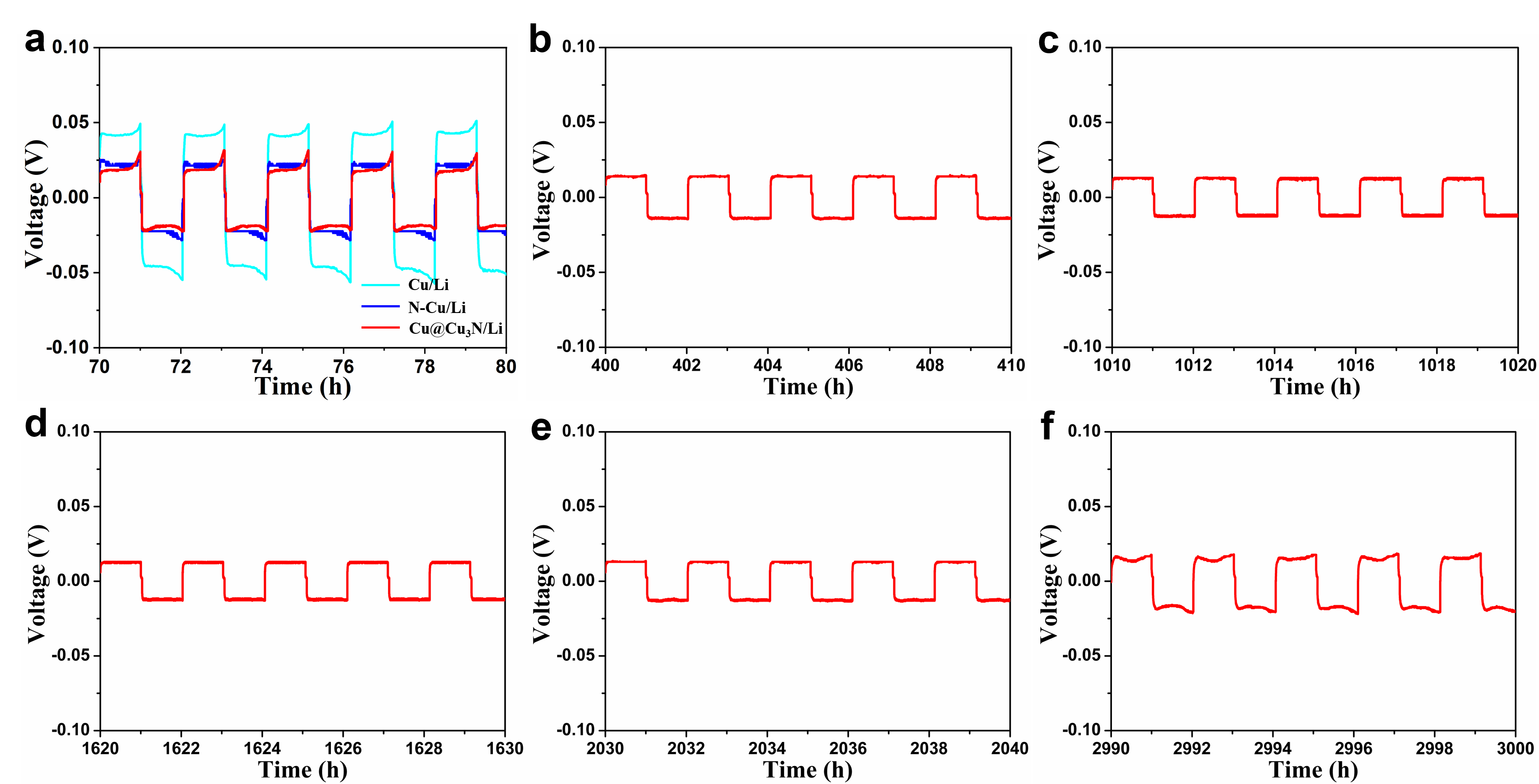 Fig. S10. Detail voltage profiles of different cycles of Cu@Cu3N/Li at 1 mA cm−2 for 1 mAh cm−2.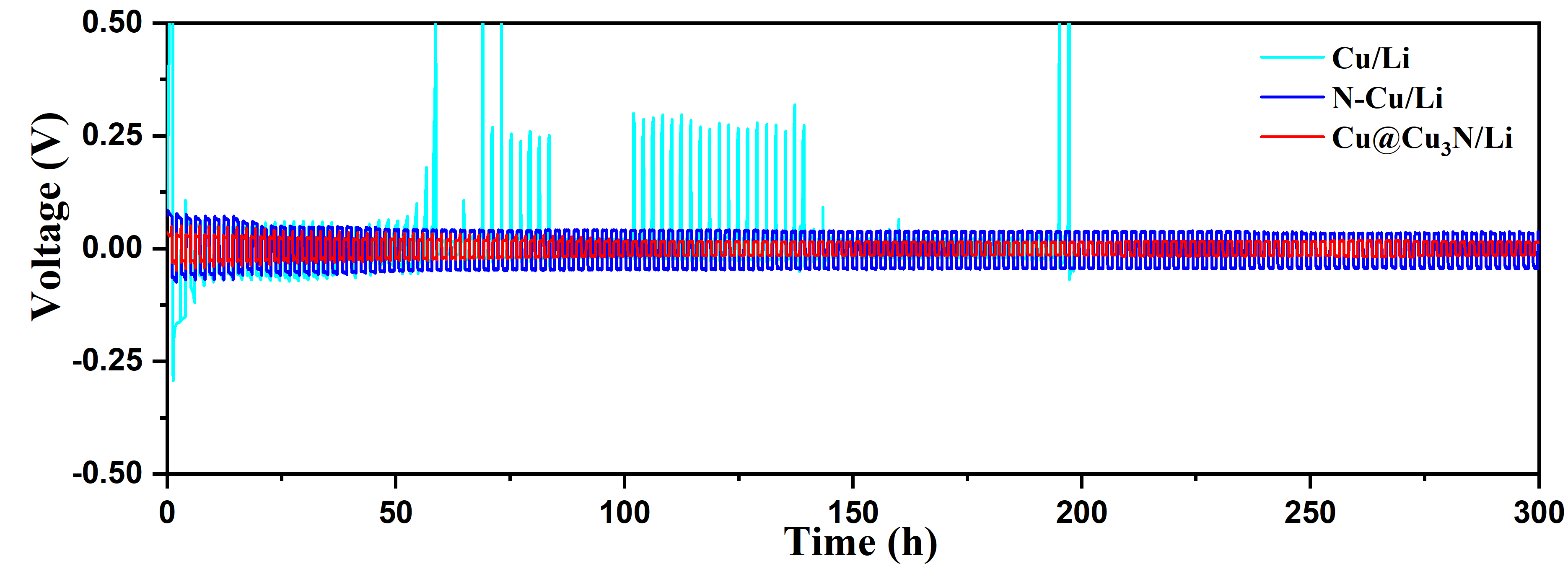 Fig. S11. Voltage profiles of Cu/Li, N−Cu/Li and Cu@Cu3N/Li at 1 mA cm−2 for 1 mAh cm−2 in conventional carbonate electrolyte.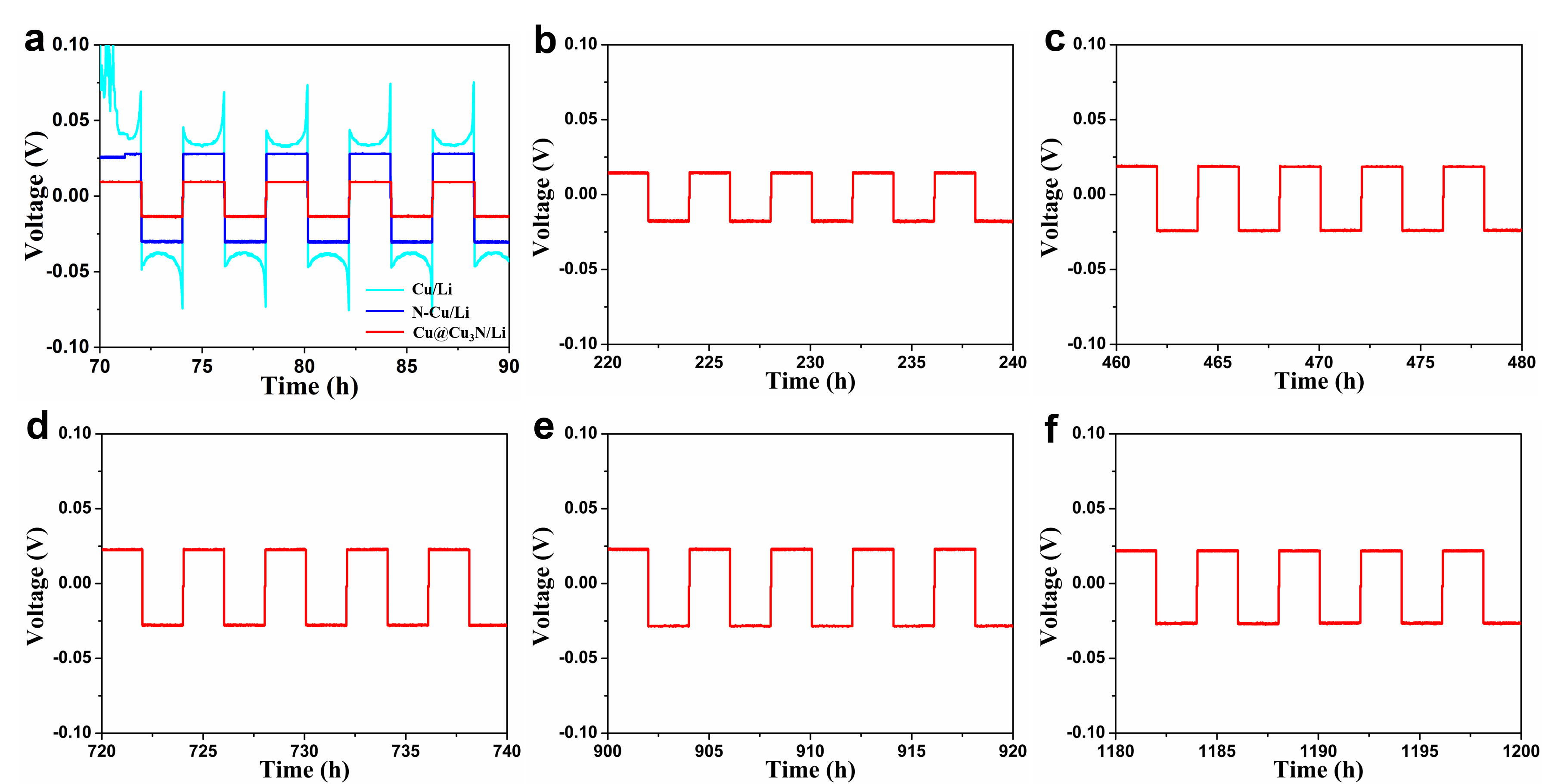 Fig. S12. Detail voltage profiles of different cycles of Cu@Cu3N/Li at 5 mA cm−2 for 10 mAh cm−2.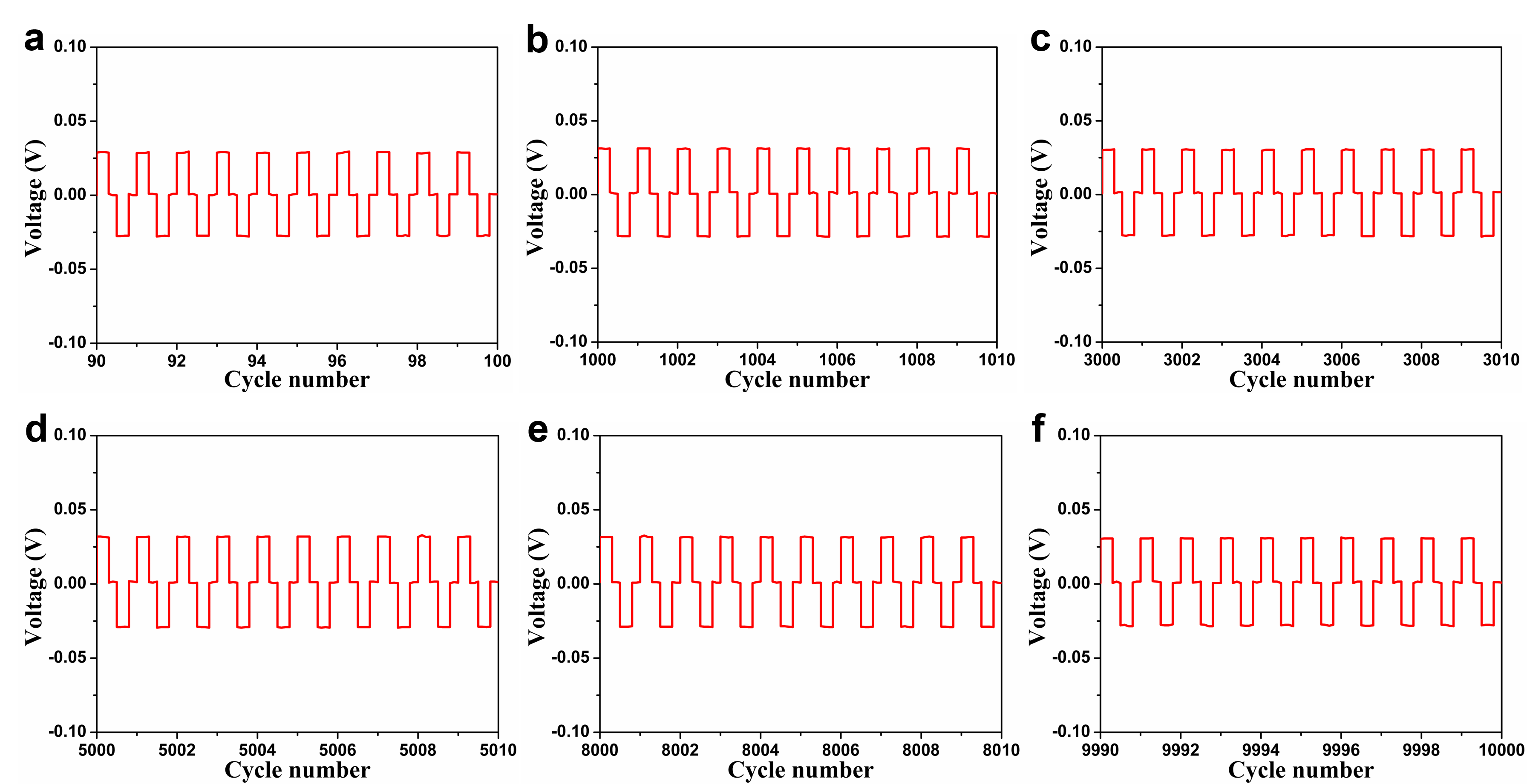 Fig. S13. Detailed voltage profiles of different cycles of Cu@Cu3N/Li at 20 mA cm−2 for 1 mAh cm−2.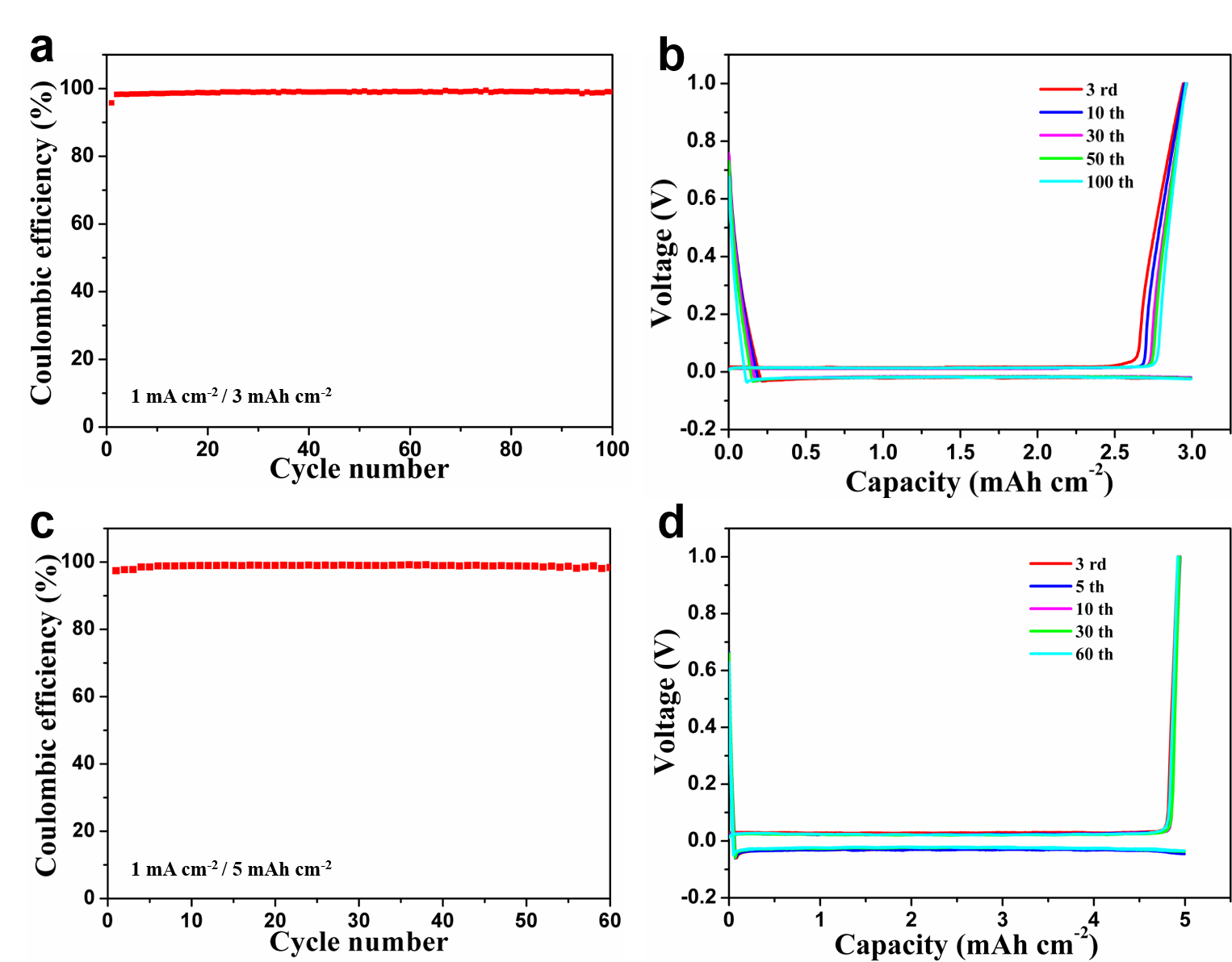 Fig. S14. Electrochemical performance. (a and c) CE of Cu@Cu3N at 1 mA cm−2 for 3 and 5 mAh cm−2, respectively, (b and d) Charge−discharge curves of Cu@Cu3N at 1 mA cm−2 for 3 mAh cm−2 and 5 mAh cm−2, respectively. 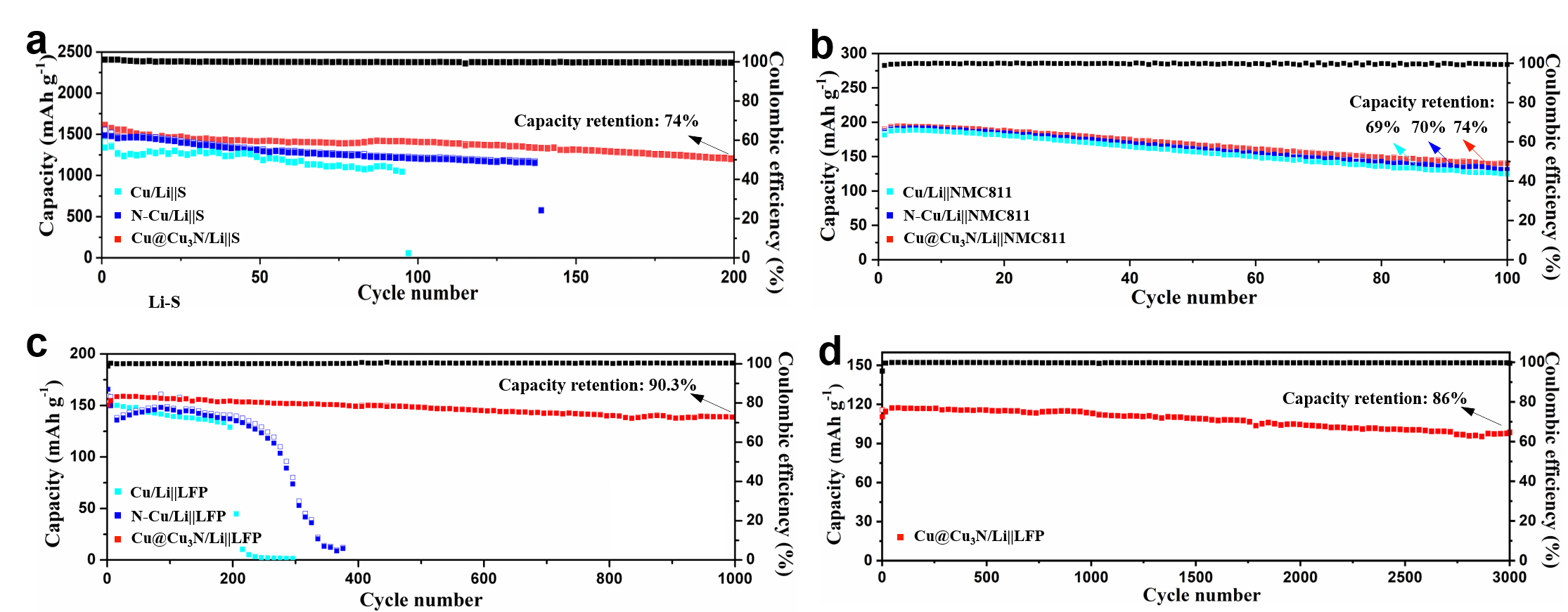 Fig. S15. Electrochemical performance of full cells. (a and b) Cycling stability of Li−S and NMC811 full cells at 0.5 C (1 C = 1675 mA g−1) and 2.0 C (1 C = 250 mA g−1) rates, respectively, (c and d) Cu@Cu3N/Li||LFP at 0.5 C and 3.0 C rates, respectively (1 C = 170 mA g−1).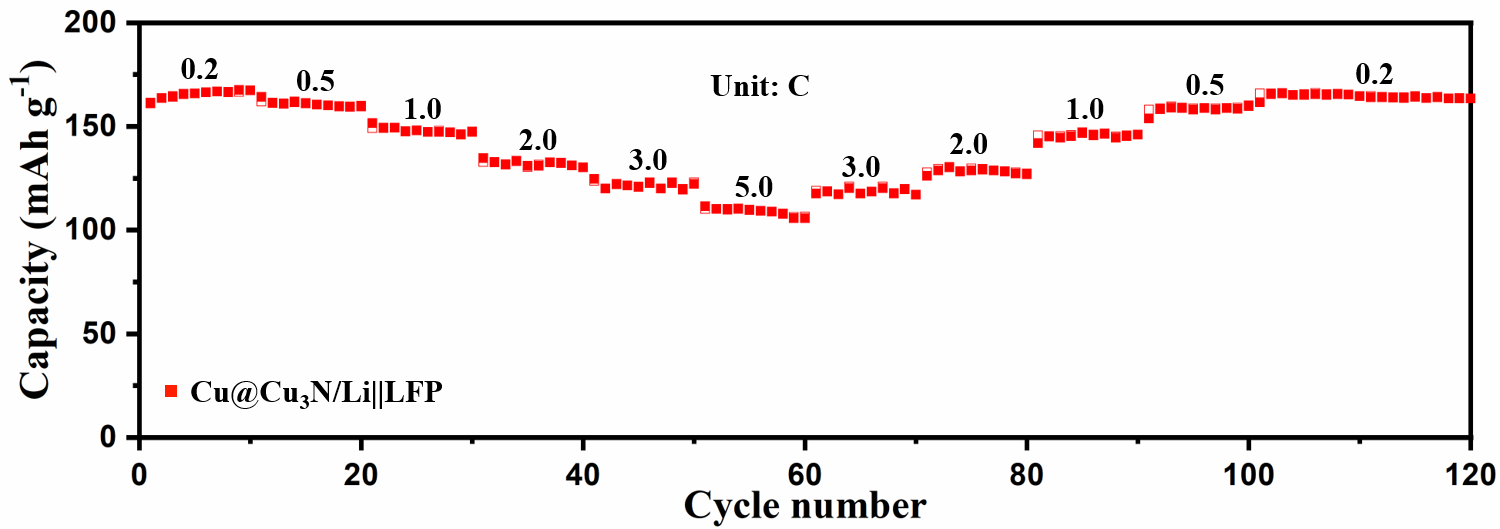 Fig. S16. Rate performance of Cu@Cu3N/Li||LFP full cell.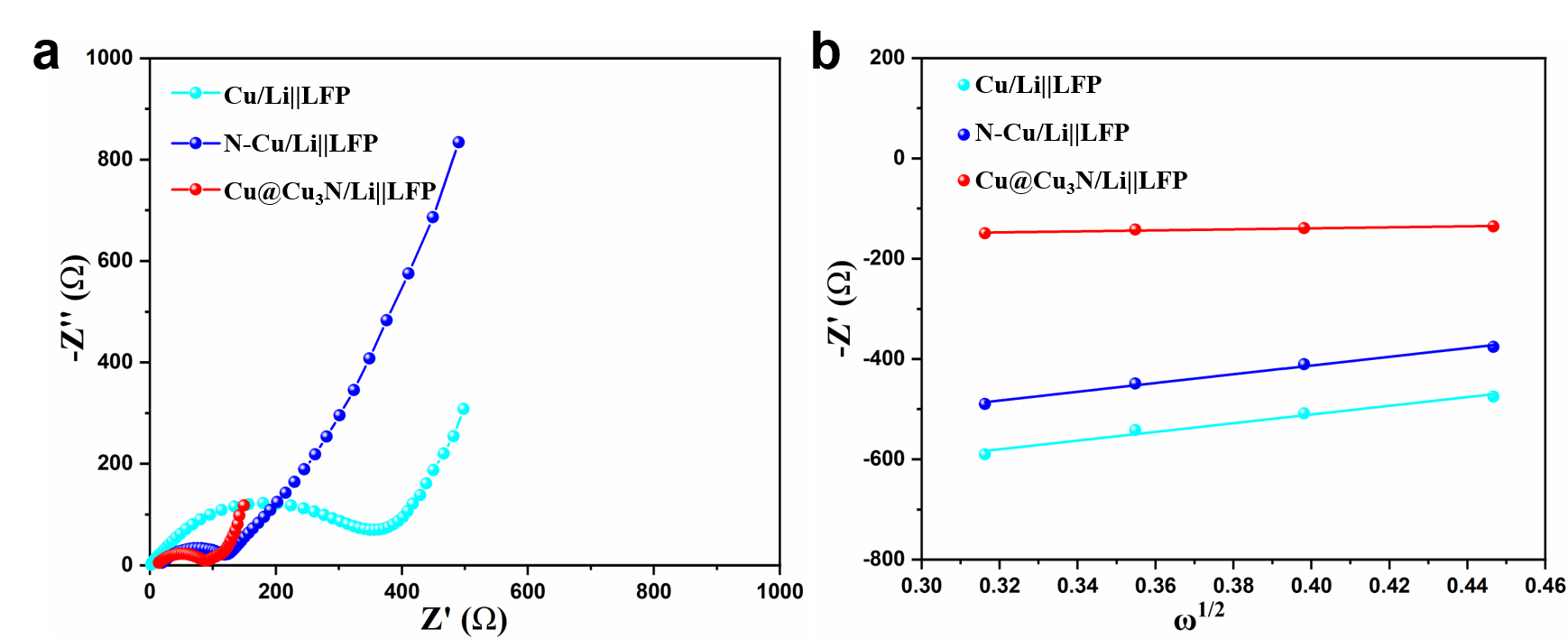 Fig. S17. EIS measurement. EIS plots of fresh Cu/Li||LFP, N−Cu/Li||LFP, and Cu@Cu3N/Li||LFP cells, and b) the corresponding Warburg plots at the low frequency region.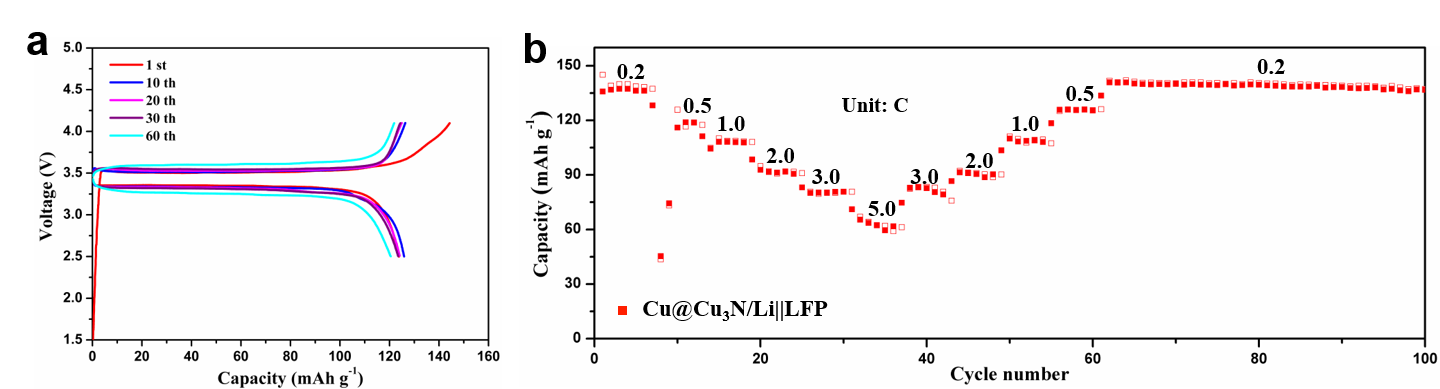 Fig. S18. Electrochemical performance of Cu@Cu3N/Li||LFP under near real practical conditions. Corresponding charge−discharge profiles of different cycles and rate performance of Cu@Cu3N/Li||LFP under near real practical conditions, respectively.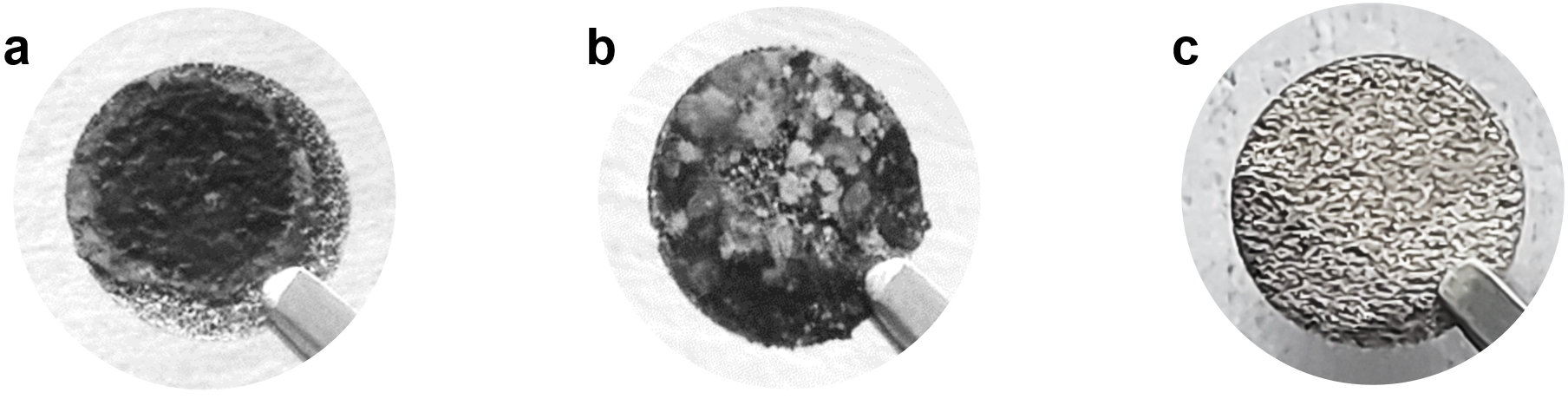 Fig. S19. Morphology measurement. Optical images of (a) Cu/Li, (b) N−Cu/Li, and (c) Cu@Cu3N/Li at 1 mA cm−2 for 1 mAh cm−2 after 100 cycles.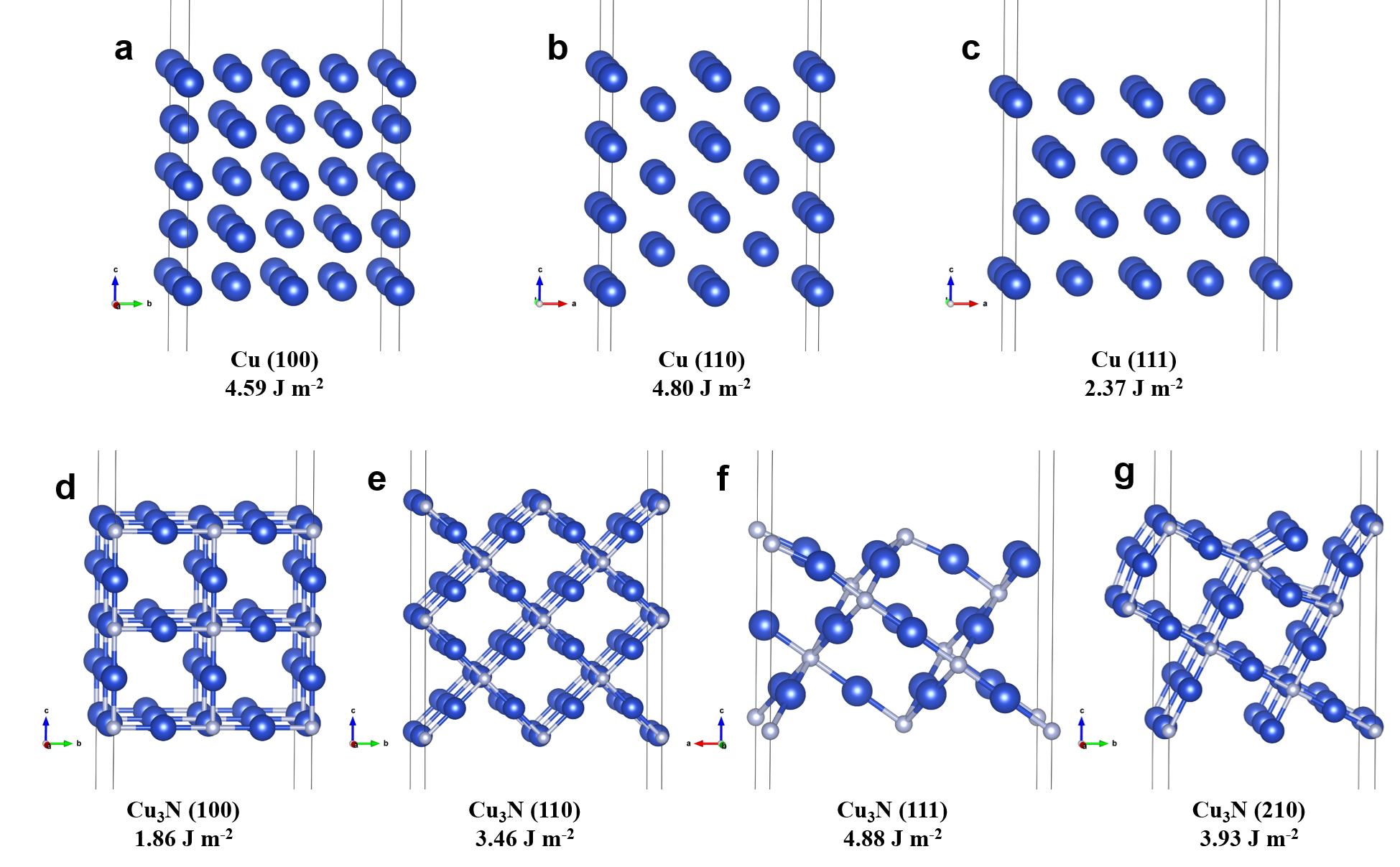 Fig. S20. Surface energy. Surface energy of (a−c) Cu and (d−g) Cu3N.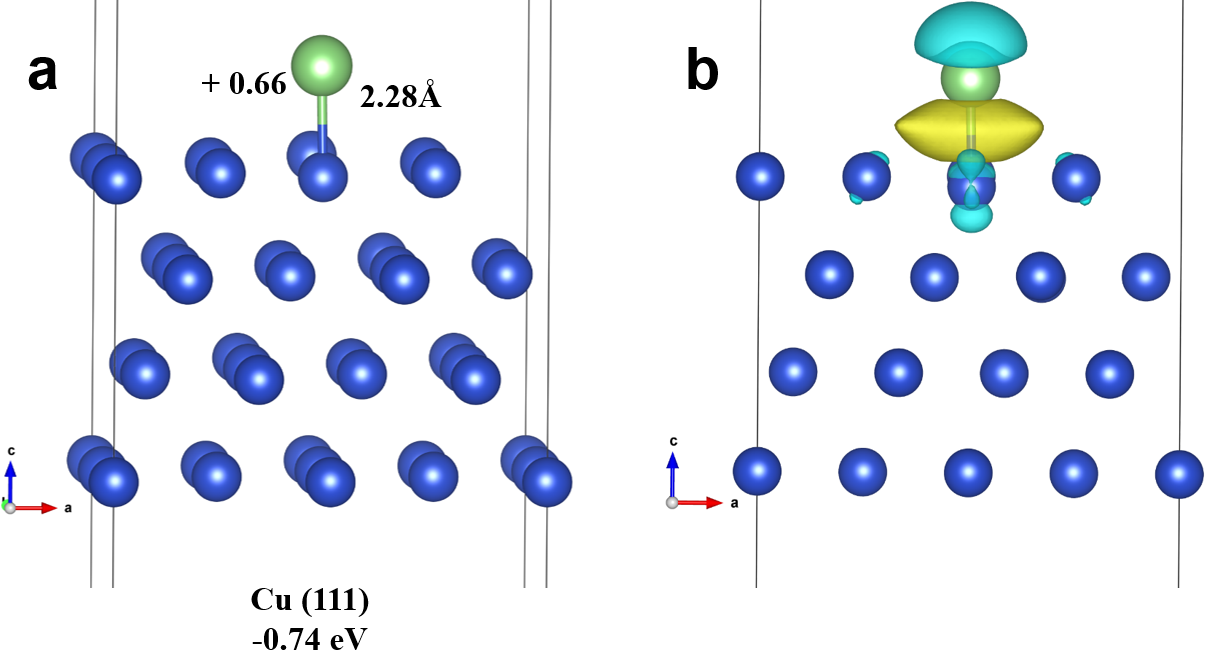 Fig. S21. Binding structure optimization and Differential charge calculations. (a) Binding structure optimization of Li to Cu3N and (b) corresponding Differential charge.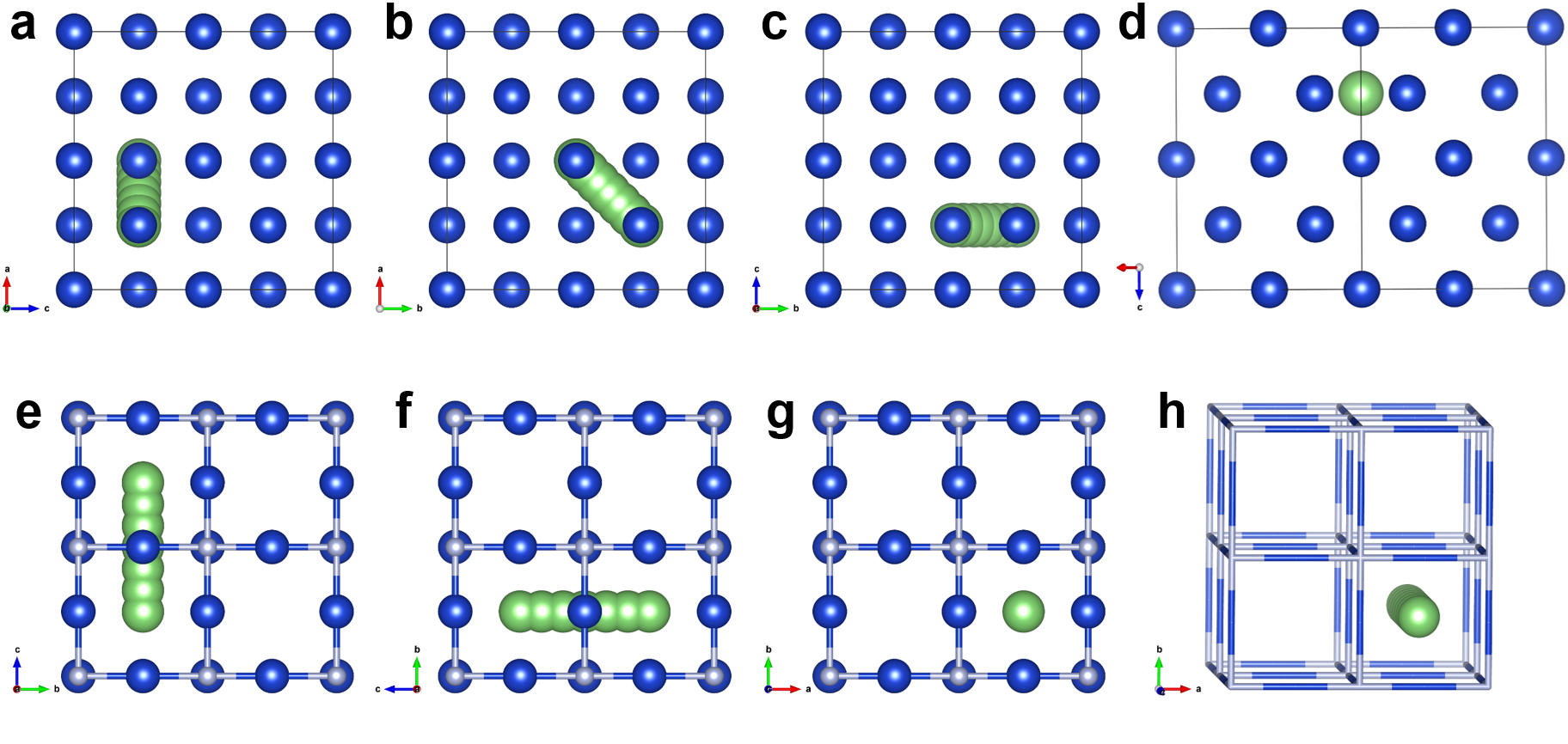 Fig. S22. Migration path of Li. Different view of migration path of Li in (a−d) Cu and (e−f) Cu3N.  Table S1. Comparison of cycling performance in this work and a variety of previous reports on 3D Li current collectors.Table S2. The calculated in various systems.References[S1] Z. Li, C. Zhou, J. Hua, et al., Engineering Oxygen Vacancies in a Polysulfide−Blocking Layer with Enhanced Catalytic Ability, Adv. Mater. 32 (2020) 1907444.[S2] G. Kresse, J. Hafner, Ab initio molecular−dynamics simulation of the liquid−metal−amorphous−semiconductor transition in germanium, Phys Rev B Condens Matter 49 (1994) 14251−14269.[S3] J. Perdew, K. Burke, M. Ernzerhof, Generalized Gradient Approximation Made Simple, Phys. Rev. Lett. 77(1996) 3865−3868.[S4] K. Mathew, R. Sundararaman, K. Letchworth−Weaver, et al., Implicit solvation model for density−functional study of nanocrystal surfaces and reaction pathways, J. Chem. Phys. 140 (2014) 084106.[S5] G. Henkelman, A. Arnaldsson, H. Jónsson, A fast and robust algorithm for Bader decomposition of charge density, Comput. Mater. Sci. 36 (2006) 354−360.[S6] S. Wu, Z. Zhang, M. Lan, et al., Lithiophilic Cu−CuO−Ni Hybrid Structure: Advanced Current Collectors Toward Stable Lithium Metal Anodes, Adv. Mater. 30 (2018) 1705830.[S7] P. Xue, C. Sun, H. Li, et al., Superlithiophilic Amorphous SiO2−TiO2 Distributed into Porous Carbon Skeleton Enabling Uniform Lithium Deposition for Stable Lithium Metal Batteries, Adv. Sci. 6 (2019) 1900943.[S8] F. Pei, A. Fu, W. Ye, et al., Robust Lithium Metal Anodes Realized by Lithiophilic 3D Porous Current Collectors for Constructing High−Energy Lithium−Sulfur Batteries, ACS Nano 13 (2019) 8337−8346.[S9] K. Lin, X. Qin, M. Liu, et al., Ultrafine Titanium Nitride Sheath Decorated Carbon Nanofiber Network Enabling Stable Lithium Metal Anodes, Adv. Funct. Mater. 29 (2019) 1903229.[10] Y. Chen, A. Elangovan, D. Zeng, et al., Vertically Aligned Carbon Nanofibers on Cu Foil as a 3D Current Collector for Reversible Li Plating/Stripping toward High‐Performance Li–S Batteries, Adv. Funct. Mater. 30 (2019) 1906444.[11] C. Zhang, S. Liu, G. Li, et al., Incorporating Ionic Paths into 3D Conducting Scaffolds for High Volumetric and Areal Capacity, High Rate Lithium−Metal Anodes, Adv. Mater. (2018) 1801328.[12] X.−R. Chen, B.−Q. Li, C. Zhu, et al., A Coaxial−Interweaved Hybrid Lithium Metal Anode for Long−Lifespan Lithium Metal Batteries, Adv. Energy Mater. 9 (2019) 1901932.SymbolCurrent collectorCurrent density (mA cm−2)Plating capacity(mAh cm−2)Life span(h)Overpotential(mV)ReferenceCuBr modifiedCu foam11850~1516CuZn alloy0.515005318q−PET fiber101100~27019N−doped graphene510508~8020Mo2N−modified carbon nanofiber6615003021Ti3C2 MXene10170~4222carbon fiber1110002525carbon fiber/Ag114006028N, P codoped carbon cloth3160050293D Li−LiAl−Li3N−AlN111000~5030Cu−CuO−Ni hybrid structure0.50.5580~18S6carbon fiber @SiO2−TiO241350~30S7Cu@N−doped C11120030S8porous carbonnanofibers1160030S9vertically aligned carbonnanofibers55200~210S10LLZO@carbon nanofibers 53100080S11CNT@framework porphyrin517060S12Cu@Cu3N11300016This workCu@Cu3N510120024This workCu@Cu3N201100032This workSystem(cm2 s−1)Cu/Li||LFP4.72×10−13N−Cu/Li||LFP4.80×10−13Cu@Cu3N/Li||LFP3.59×10−11